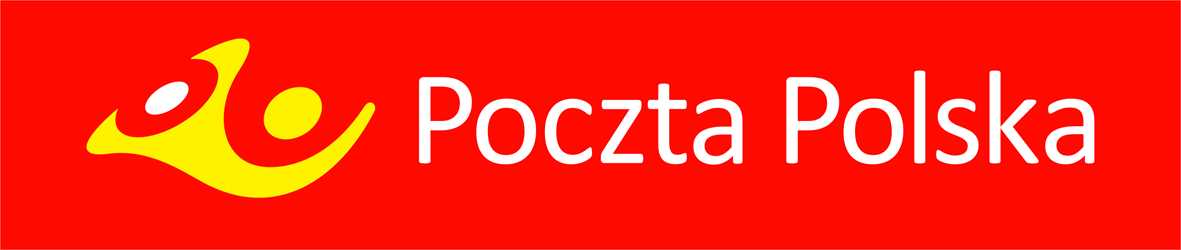 OGŁOSZENIE O SPRZEDAŻY NIERUCHOMOŚCI W TRYBIE AUKCJI
 Aukcja odbywa się na zasadach określonych Regulaminem postępowań na sprzedaż nieruchomości Poczty Polskiej S.A. dostępnym na stronie internetowej http://nieruchomosci.poczta-polska.pl/, w siedzibie Sprzedawcy oraz Prowadzącego aukcję – informacje pod nr telefonu 61 886 56 21. Oferent zobowiązany jest do pisemnej akceptacji treści ww. Regulaminu.  Sprzedawca: POCZTA POLSKA S.A., 00-940 Warszawa, ul. Rodziny Hiszpańskich 8.Prowadzący aukcję: Poczta Polska S.A., Pion Infrastruktury, Region Pionu Infrastruktury w Poznaniu, ul. Głogowska 17, 60-943 PoznańPrzedmiot sprzedaży: Chlebowo - działka niezabudowana nr 611/2, gmina Gubin, powiat krośnieński, województwo lubuskiePrawo użytkowania wieczystego nieruchomości stanowiącej działkę oznaczoną w ewidencji gruntów numerem 611/2 o powierzchni 
0,1706 ha, położonej w miejscowości Chlebowo, gminie Gubin, powiecie krośnieńskim, województwie lubuskim, objętej księgą wieczystą 
nr ZG2K/00000357/6 prowadzoną przez Sąd Rejonowy w Krośnie Odrzańskim VI Zamiejscowy Wydział Ksiąg Wieczystych z siedzibą 
w Gubinie.Prowadzący aukcję informuje:nieruchomość nie jest objęta miejscowym planem zagospodarowania przestrzennego; zgodnie ze Studium Uwarunkowań i Kierunków Zagospodarowania Przestrzennego uchwalonym przez Radę Gminy w Gubinie działka położona jest w strefie osadnictwa wiejskiego.nieruchomość posiada dostęp do drogi publicznej; w centralnej części działki znajduje się nieczynny zbiornik na nieczystości płynne; nieruchomość, zgodnie z przepisami prawa, podlega prawu pierwokupu, które może wykonać podmiot uprawniony; sprzedaż nieruchomości nastąpi na rzecz Nabywcy wyłonionego w aukcji w przypadku niezrealizowania prawa pierwokupu przez uprawniony podmiot.Cena wywoławcza netto:   24.200,00 zł	      Minimalne Postąpienie:  250,00 zł		              Wadium:	  2.420,00  zł(sprzedaż nieruchomości jest zwolniona z podatku VAT)Cena wywoławcza stanowi Cenę wywoławczą, o której mowa w §1 ust. 2 pkt. 2 Regulaminu Postępowań.Aukcja odbędzie się w siedzibie prowadzącego aukcję, w dniu 19 sierpnia 2020r.Składanie i analiza dokumentów odbędzie się o godzinie 11:00, aukcja rozpocznie się o godzinie  11:15 w pokoju nr 113.Wadium wnoszone w pieniądzu powinno być wpłacone nie później niż do dnia 17 sierpnia 2020r. przy czym jako termin wpłaty rozumiany jest termin uznania rachunku bankowego Poczty Polskiej S.A.Wadium wnoszone w pieniądzu, w podanej wyżej kwocie należy wpłacić na rachunek bankowy: Bank Pocztowy S.A. w Bydgoszczy nr konta: 85 1320 0019 0099 0718 2000 0025, z dopiskiem na przelewie w rubryce tytułem: „aukcja – Chlebowo, działka 611/2” UWAGA – wadium:1)	złożone przez nabywcę zostanie zarachowane na poczet ceny nabycia;2)	złożone przez oferentów, których oferty nie zostaną przyjęte, zostanie zwrócone w terminie do 7 dni roboczych po dokonaniu wyboru oferty.Nieruchomość można oglądać po uprzednim uzgodnieniu telefonicznym (kontakt: administrator nieruchomości tel. 502 016 503), począwszy od dnia publikacji ogłoszenia do dnia 17 sierpnia 2020r.Oferent zobowiązany jest do złożenia dokumentów wskazanych w § 3 Regulaminu.W przypadku przystąpienia do aukcji osoby fizycznej, w tym reprezentującej osobę prawną, ma ona obowiązek złożenia pisemnego oświadczenia o wyrażeniu zgody na przetwarzanie jej danych osobowych dla potrzeb prowadzonej aukcji. Oferent jest zobowiązany do zapoznania się ze stanem fizycznym i prawnym sprzedawanej nieruchomości oraz do złożenia, w przypadku przystąpienia do aukcji, pisemnego oświadczenia o zapoznaniu się ze stanem fizycznym i prawnym nieruchomości.W przypadku uchylania się przez wyłonionego Nabywcę od zawarcia umowy, Sprzedawca ma prawo do sądowego dochodzenia zawarcia umowy, zatrzymania wadium albo dochodzenia odszkodowania.Z chwilą przybicia, strony zobowiązane są do zawarcia umowy sprzedaży. Nabywca, który w terminie wskazanym w § 7 ust. 3 Regulaminu nie uiści ceny nabycia, traci prawa wynikające z przybicia oraz złożone Wadium.Bliższe informacje o przedmiocie aukcji oraz procedurze aukcyjnej można uzyskać na stronie http://nieruchomosci.poczta-polska.pl oraz pod numerem telefonu: 61 886 56 21.Sprzedawca zastrzega sobie prawo do zmiany treści ogłoszenia i warunków aukcji.W każdym czasie przed rozstrzygnięciem aukcji, w szczególności w przypadku naruszenia postanowień Regulaminu, Sprzedawca może odstąpić od rozstrzygnięcia aukcji lub unieważnić ją bez podania przyczyny. Warunkiem podpisania umowy sprzedaży nieruchomości będzie uzyskanie przez Sprzedawcę odpowiednich zgód korporacyjnych. Oferent zobowiązany jest do złożenia oświadczenia, iż w przypadku zamknięcia aukcji i wyboru jego oferty, a następnie niewyrażenia odpowiedniej zgody korporacyjnej, nie będzie wnosił żadnych roszczeń do Sprzedawcy związanych z nie zawarciem umowy sprzedaży.Do zaoferowanej ceny doliczony zostanie należny podatek VAT, o ile wynika to z obowiązujących przepisów prawa.